INDICAÇÃO Nº 4770/2017Indica ao Poder Executivo Municipal que disponibilize “ferramentas” aos usuários das UBS’s e Prontos Socorros, a fim de efetivar avaliações nos serviços prestados no município.Excelentíssimo Senhor Prefeito Municipal, Nos termos do Art. 108 do Regimento Interno desta Casa de Leis, dirijo-me a Vossa Excelência para sugerir que, por intermédio do Setor competente, que sejam disponibilizadas “ferramentas” aos usuários das UBS’s e Prontos Socorros, a fim de efetivar avaliações nos serviços prestados no município.Justificativa:Considerando que, a Administração Municipal é responsável por gerir as diversas UBS’s e os dois Prontos Socorros que atendem os usuários da saúde pública de Santa Bárbara d’Oeste;Considerando que, as avaliações nos serviços prestados forneceriam a Gestão Pública de Santa Bárbara d’Oeste, um índice democrático e um diálogo constante e construtivo com os usuários; Considerando que estas avaliações já são realizadas nos variados serviços do Governo Estadual, cito, no Poupa Tempo, e que tem surtido frutos positivos e ajuste no que tem que ser melhorado;Sugiro ao Poder Executivo Municipal, que disponibilize “ferramentas” aos pacientes das UBS’s e Prontos Socorros, a fim de efetivar avaliações nos serviços prestados no município.Plenário “Dr. Tancredo Neves”, em 23 de maio de 2.017.Carlos Fontes-vereador-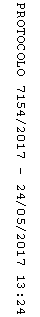 